Publicado en Madrid el 15/03/2023 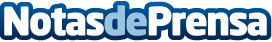 Prodware refuerza su presencia en Europa con la adquisición de Westpole Benelux Este nuevo compromiso entre ambas organizaciones está totalmente alineado con la estrategia de crecimiento y expansión de Prodware Datos de contacto:Jessica Lasheras CriadoEditor en Prodware Spain607602941Nota de prensa publicada en: https://www.notasdeprensa.es/prodware-refuerza-su-presencia-en-europa-con Categorias: Internacional Ciberseguridad Recursos humanos Otros Servicios Innovación Tecnológica http://www.notasdeprensa.es